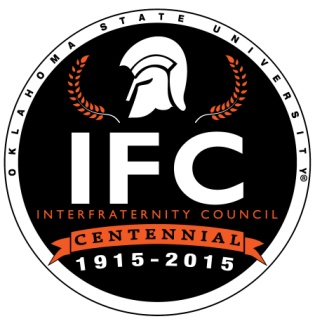 Leadership Conference ScholarshipChapter 							Budgeted Amount  					Student(s) Name Applying 					Actual Amount    			         	The rights whereof this leadership program states that any chapter willing to request funding for sending a respected undergraduate member(s) from their organization to one of their national fraternity's leadership conference programs must submit the name(s) of member(s) with a GPA of at least 3.0. Additionally, the student(s) be an active leader(s) on campus or within their chapter, currently in good standing with their chapter, take an oath of sobriety of the entirety of the conference, and provide a detailed letter of their experience at the leadership program to the Interfraternity Council and how they would wish to make changes within their chapter.  Whereas the student will be representing not just their local chapter, but the entirety of Oklahoma State University as well as Oklahoma State University's Greek Community; therefore, it is imperative that the member(s) become the best ambassador(s) of our university in order to secure the proper Oklahoma State Cowboy image. 	Applications must be submitted at least a month in advance before the deadline of the registration for the said conference event. Preference will be given to those who apply before the end of the early bird deadline if your organization has this policy. *Please attach a copy of the undergraduate student'(s) resume and unofficial academic transcript*Total budgeted amount available/ total chapters present on campus. (EX. $10,000.00/23)Chapter President's Signature 					Date 			Member(s) Attending Signature 					Date			Chapter Advisor's Signature 					 	Date			